ΠΡΩΙΜΟΣ ΡΟΜΑΝΤΙΣΜΟΣ 1α ΕΙΣΑΓΩΓΗ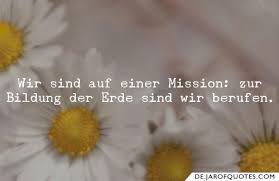 Γερμανία 1796-1801 (-1809)Συγχώνευση φιλοσοφίας, φιλολογίας, ποίησηςΑποσπασματικότηταΦιλοσοφία (θεωρητική, πρακτική, αισθητική) – επιρροές αρχαίες και νεότερεςAugust Wilhelm Schlegel, Friedrich Schlegel, Novalis (Friedrich von Hardenberg) [Schelling, Schleiermacher]Μεταξύ Kant και Hegel (Γερμανικός Ιδεαλισμός: Fichte, Schelling, Hegel).Πρώιμος και ύστερος ρομαντισμόςΕπιρροές στη φιλοσοφία: Schopenhauer, Nietzsche, Σχολή Φραγκφούρτης, Αποδόμηση.Πολλές έννοιες του «ρομαντισμού».ΠειραματισμόςΤο ποιητικόΕξιδανίκευση – μετουσίωσηΦύση εναντίον τέχνηςΑντιφατικότητα (παράδοξο)Υποκειμενικά συναισθήματαΠάθηΑγάπη/ΈρωταςΑνεκπλήρωτος έρωταςΑνεξαρτητοποίηση από το αντικείμενοΑυτοαναφορά του υποκειμένουΠαράδειγμα ΣαίξπηρΚαθρέφτης του υποκειμένουΗ έννοια «Reflexion»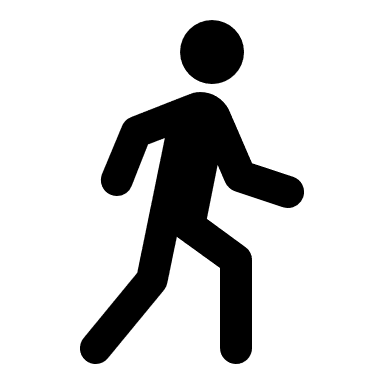 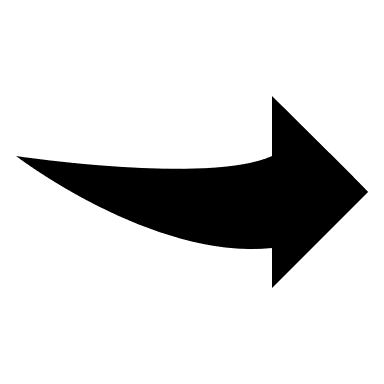 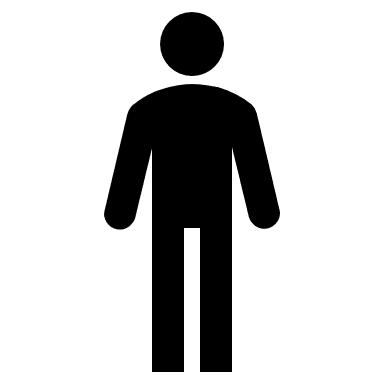 Σκέψη της σκέψηςPotenzierung [Δυναμοποίηση (αναπολλαπλασιασμός)]Radifizierung [Αναδιαίρεση]Παράδειγμα Σλέγκελ, ΛύκειοΠαράδειγμα Σλέγκελ, ΛουκίνδηΑναδιπλασιασμός και μεταστροφή στο αντίθετοΤο ποιητικό είναι η ποίηση της ποίησης (πεμπτουσία/αιθέρας) Η ποίηση της ποίησης είναι θεωρία (πρόζα) π2=φσΗ λέξη «Romantik»Καθετί είναι το γράμμα ενός πνεύματος (Παύλος, Φίχτε)Ερμηνευτική Medialität [mediality] Παράδειγμα Νοβάλιςcoincidentia oppositorum, Εν και παν;